REQUEST FOR NEW/ADDITIONAL LOCATIONInstitutions that wish to change or add locations must submit for approval the following Request for New/Additional Location to the Higher Education Licensure Commission. One (1) individual copy of the request should be submitted along with seven (7) flash drives each containing an electronic copy of the complete application. The flash drives should be labeled with the institution’s name.  A check or money order in the amount of Two Hundred dollars ($200) payable to the DC Treasurer must also be submitted with the application and delivered to:Higher Education Licensure Commission1050 First Street, NE5th FloorWashington, DC 20002The review and approval process takes 60-90 days depending on the timeframe the request is submitted as well as the completeness of the submission.  Requests for New/Additional locations are acted on during the public meeting of the Commission.An institution cannot begin operations or advertising a new location until the Commission has approved the request for a new location.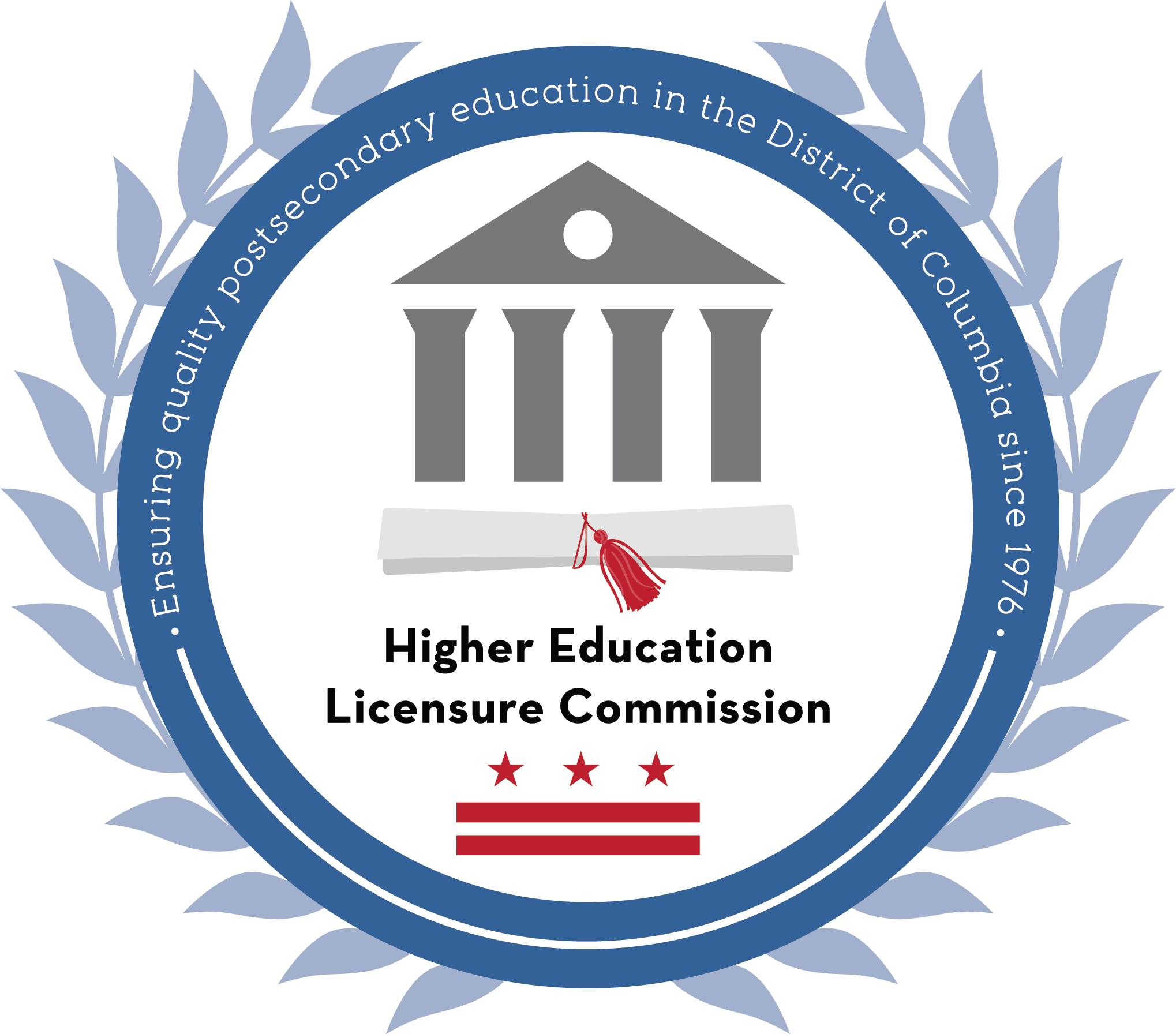 Request for New/Additional Location A. Name of Institution:                                     Website:  Federal Tax Identification Number: Point of Contact (for this application)									Name and title:  		E-mail: 				Direct Phone: 	Name of Chief Executive (if different):  	Location Information											Current Approved AddressType:  	Main    Branch    Additional    Address: 	      City: 		  State: 	Zip code: Phone: 		   Fax: Is this location closing? 	No    Yes   If yes, when?  New Proposed AddressType:  	Main    Branch    Additional    Address: 	      City: 		   State: 	Zip code: Phone: 		   Fax: Proposed Effective Date:  Has the institution’s accreditor(s) been notified of the change of location? 	No    Yes   If yes, attach copy of accreditor(s) approval.  B.  Additional InformationPlease indicate reason for the location change?What effect will the location change have on current students, administrative staff, and faculty?Is the change of location beyond the current market area? No    Yes Will the location change involve teaching out currently enrolled students? No   Yes  If yes, provide details regarding provisions that have been made.C.  Required Supporting DocumentationCertificate of Occupancy (obtain from the D.C. Department of Consumer and Regulatory Affairs);Lease agreement;A plan, blueprint, diagram or photos and a statement of the square footage and arrangement of classrooms, offices and other space;If rental expenses are increasing, provide details of the financial resources that will support the new location;If more staff/faculty is hired as a result of the move, submit information regarding these changes: number, their responsibilities and details of the financial resources that will support the changes.D.  Certification (must be signed by the Chief Administrator of the entity)“I hereby affirm that the answers given in this application are true and accurate and complete. I understand that false information on this application may result in revocation and penalties.  Further, I am authorized to sign this application on behalf of the entity named herein.  I have read, and agree to comply with the District of Columbia’s laws and regulations governing corporations and educational entities regulated by the District of Columbia Higher Education Licensure Commission.”Type name and title					Signature 				Date